ФОТОФИКСАЦИЯ НА ОБЪЕКТЕФОТО №1  Прилегающая территория                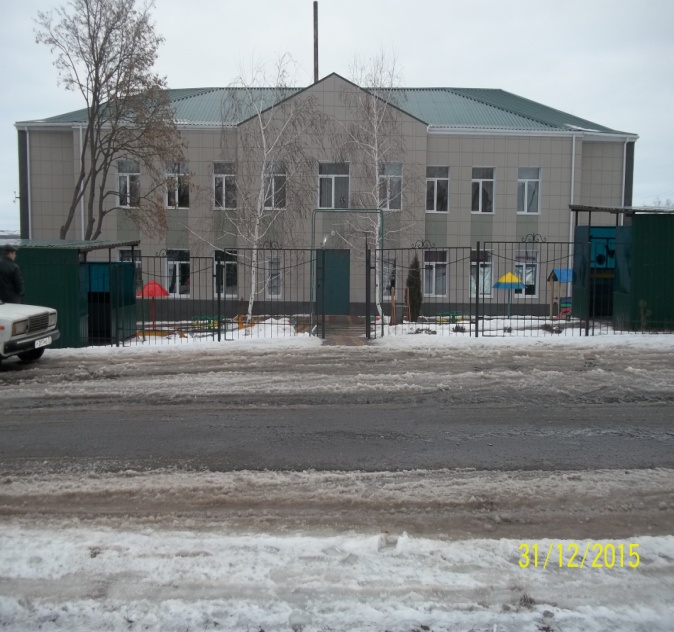 ФОТО №2 Территория  двора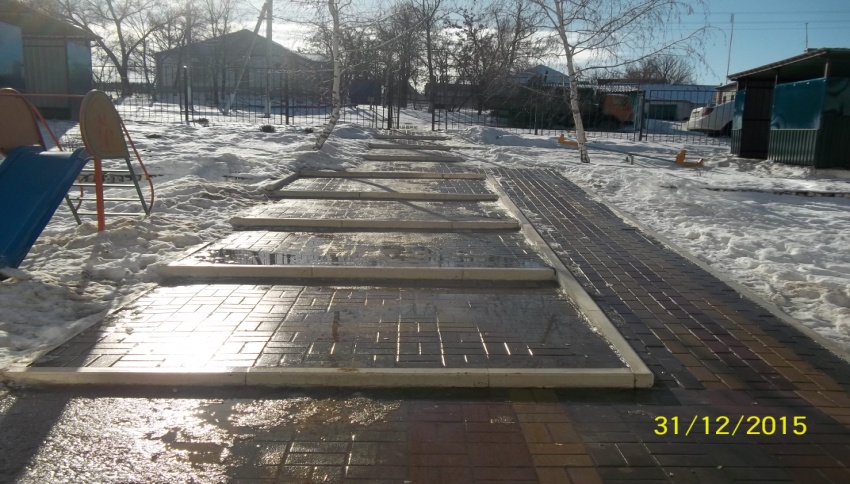 ФОТО №3 Вход в здание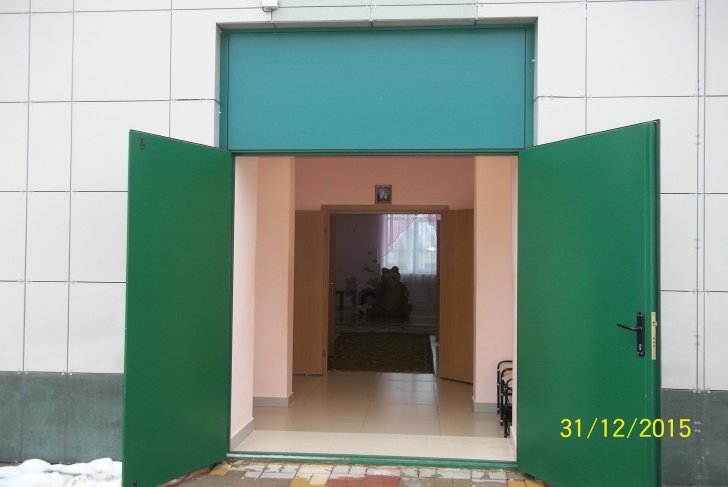 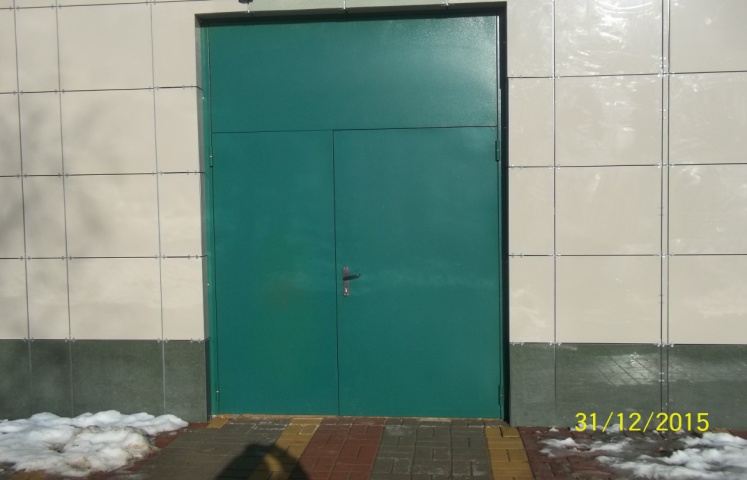                                            ФОТО №4 Пути движения внутри здания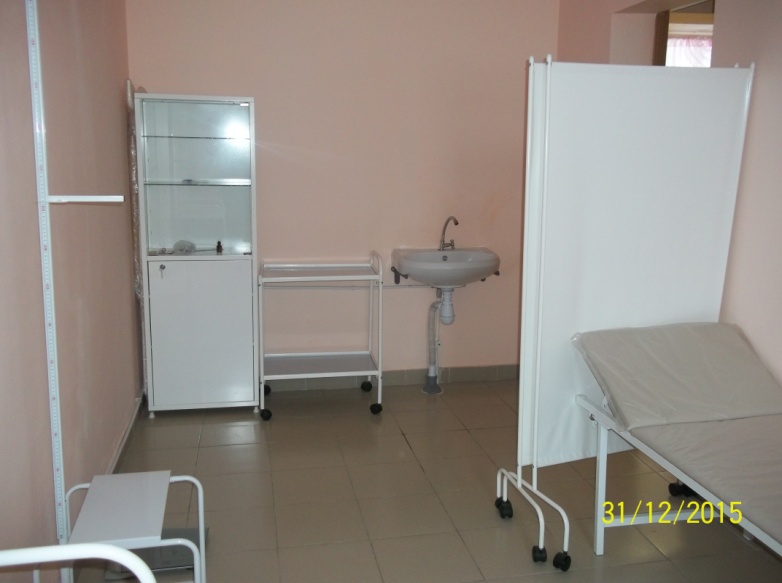 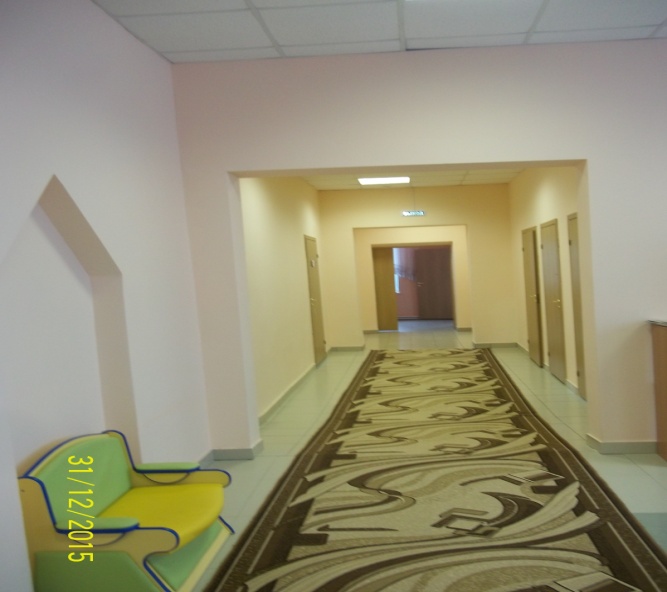 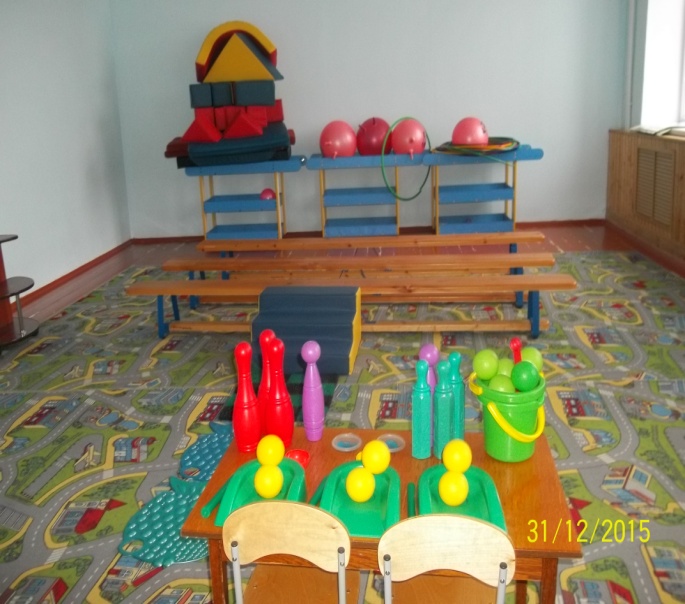 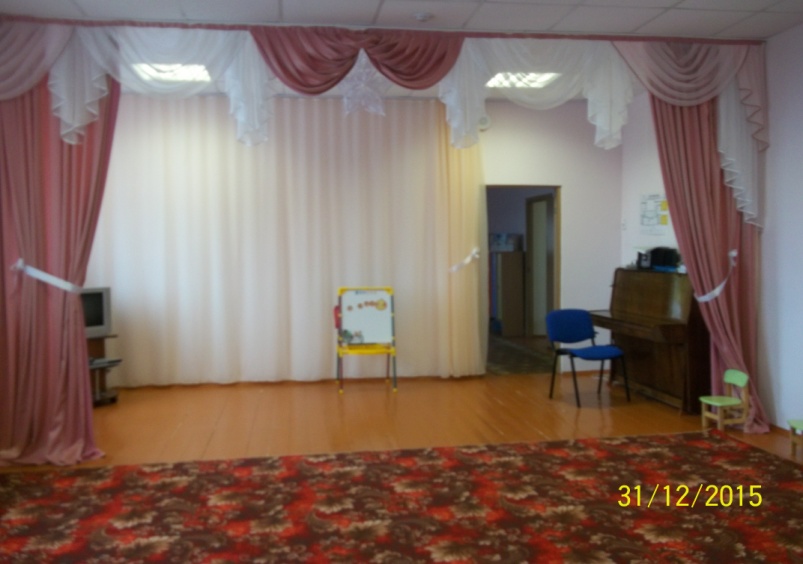 ФОТО №5 Игровая и спальная зона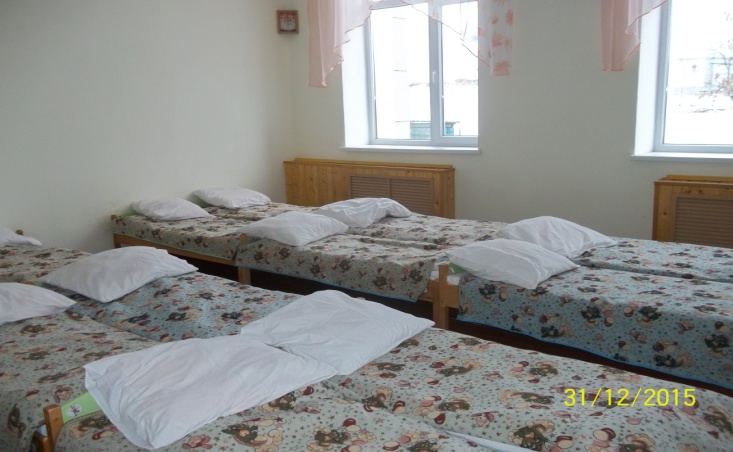 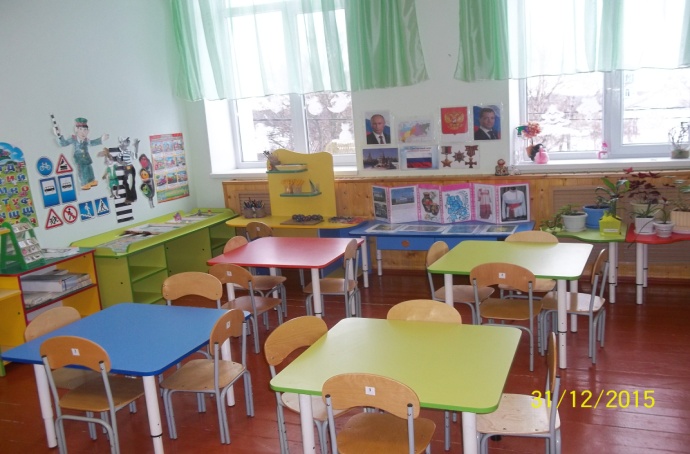 ФОТО №6 Санитарно-гигиенические помещения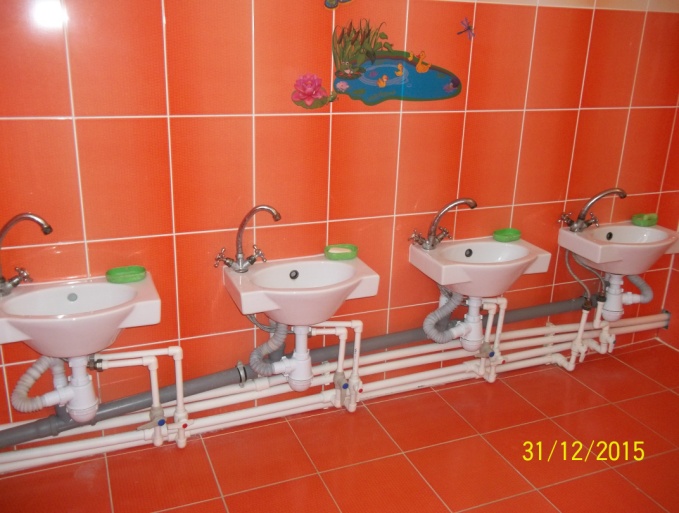 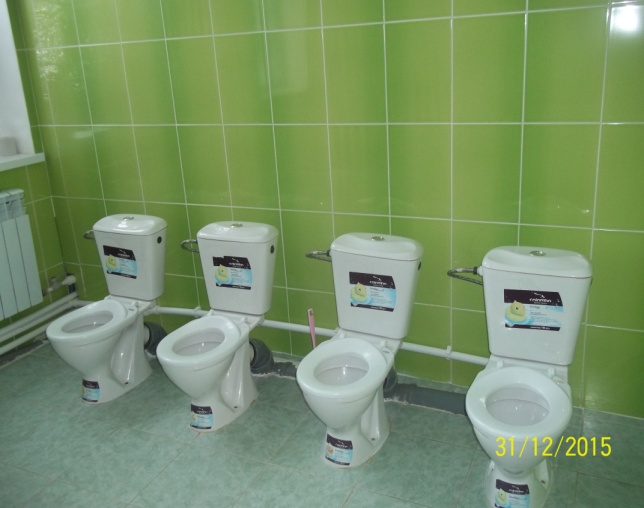 ФОТО №7 Система информации на объекте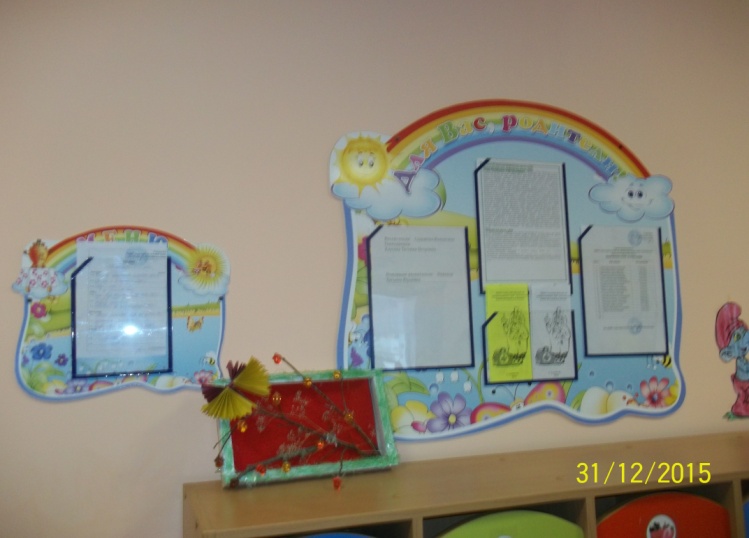 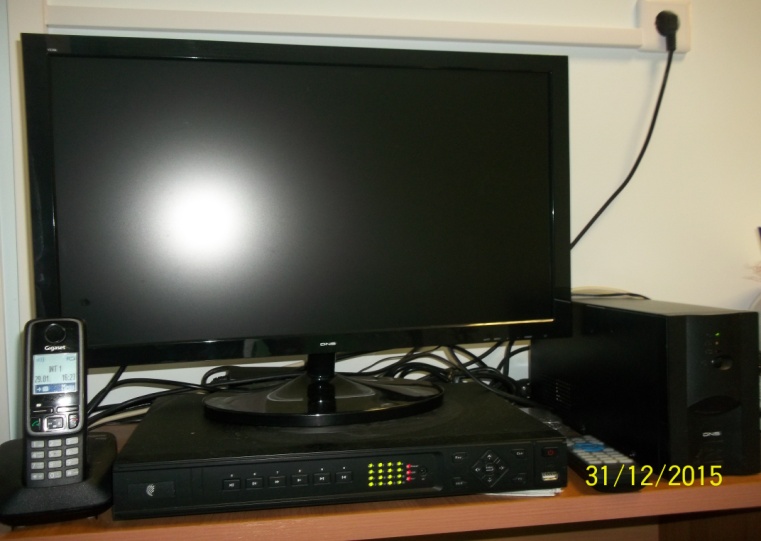 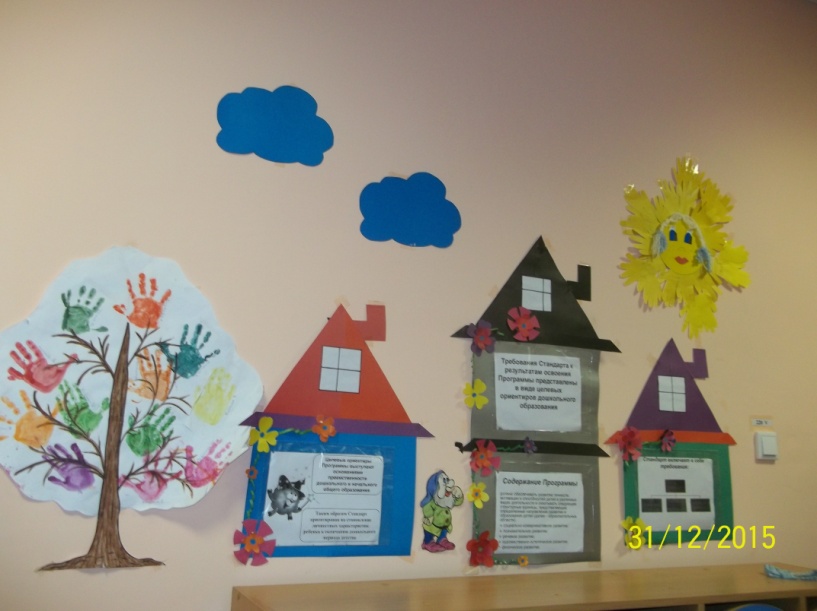 